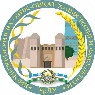  Факультет педагогики РЫБА. 			Аллаберганова Наргиза Полванназировна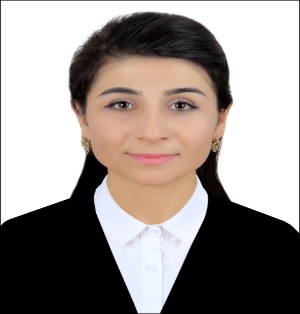 ДОЛЖНОСТЬ        		Стажер-преподаватель кафедрыТЕЛЕФОН			+998976055655Электронная почта                    nargizaallaberganova89@gmail.com ОРГАНИЗАЦИЯТЕЛ.			             +99862 2246626ОРГАНИЗАЦИЯАДРЕС                                   Улица Хамида Олимджана в городе Ургенч 14. 220100	 РЫБА. 			Аллаберганова Наргиза ПолванназировнаДОЛЖНОСТЬ        		Стажер-преподаватель кафедрыТЕЛЕФОН			+998976055655Электронная почта                    nargizaallaberganova89@gmail.com ОРГАНИЗАЦИЯТЕЛ.			             +99862 2246626ОРГАНИЗАЦИЯАДРЕС                                   Улица Хамида Олимджана в городе Ургенч 14. 220100	СТЕПЕНЬ2011-2015		Ургенчский Государственный Университет (Бакалавр)2021-2023		Ургенчский Государственный Университет (Магистр)ОПЫТС 17 декабря 2015 г. по 12 сентября 2022 г. воспитатель Государственной дошкольной образовательной организации № 10 г. Хива.С 12 сентября 2022 года по 5 июля 2023 года стажер-преподаватель кафедры” методика дошкольного образования " Ургенчского государственного университетаС 7 сентября 2023 года по настоящее время-стажер-преподаватель кафедры” методика дошкольного образования " Ургенчского государственного университетаЭКСПЕРТИЗА Дошкольное образованиеПРЕПОДАВАНИЕ ПРЕДМЕТОВ Проектирование педагогических процессов в дошкольном образовании. Управление и менеджмент в дошкольном образовании. Познакомить детей с природой. Теория и технология речевого развития детейПОИСКОВАЯ РАБОТАМетодика организации занятий “обучение грамоте” в подготовительных группахИССЛЕДОВАТЬАллаберганова, Н • P.; Экономическое воспитание дошкольников через игру, учебно-методическое пособие. Ургенч 2023., 82-BАллаберганова, Н • P. N.M.Гучкова, Р.I.Исмаилова, Н.B.Отаназарова Дошкольная педагогика., Учебник, 2023, B-288Аллаберганова, Н • P.; Педагогические особенности получения первых экономических знаний для дошкольников,,, актуальные проблемы современной науки, образования и воспитания. (Электронный научный сборник). - Ургенч, 2023. khorezmscience.uzАллаберганова, Н • P."Известия Национального университета Узбекистана, 2023, [1/8/1] ISSN 2181-7324 философия http://journals.нуу.uzSocial sciences B-63-65Аллаберганова, Н • P.; Взгляды восточных мыслителей на экономическое воспитание дошкольников,“ научный вестник Наманганского государственного университета. –Наманган, 2023. - №11-выпуск. B. 628-635. www.journal.namdu.uz ISSN: 2181-0427 Аллаберганова, Н • P.* Организация деятельности воспитателей по ознакомлению дошкольников с экономическими понятиями на основе полифункционального подхода, педагогического мастерства. Научно-теоретический и методический журнал. - Бухара, - выпуск№11. 2023. – Б. 199-202. Аллаберганова, Н • P.; Роль игры в развитии экономических знаний дошкольников, Ilim hám sámiyet.– Nokis, 2023 - № 4. – Б. 9-11.Аллаберганова Н.П.; Педагогические и психологические особенности формирования экономических представлений у детей дошкольного возраста на основе многофункционального подхода, публикации Novateur международный журнал инноваций в инженерных исследованиях и технологиях [ijiert] ISSN: 2394-3696 Веб-сайт: <url> ijiert.org ТОМ 10, ВЫПУСК 11, ноябрь -2023ТЕКУЩЕЕ ИССЛЕДОВАНИЕКучкарова Н.M. Аллаберганова, Н.П технологии формирования экономических понятий у дошкольников на основе полифункционального подхода.